The KING DAVID HIGH SCHOOL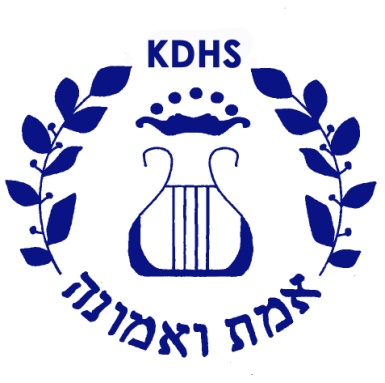 GOVERNORS’ ALLOWANCES STATEMENTMembers of the governing body of King David High School do not claim any allowances for expenses incurred in the performance of their general duties as a governor.